9.sınıf yazılı hazırlık soruları1-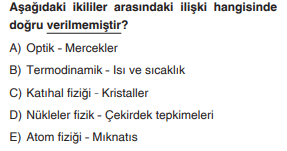 2-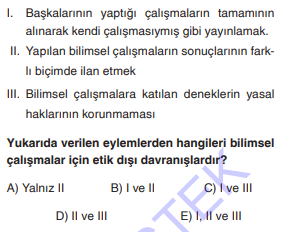 3-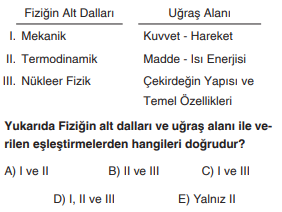 1-E 2-E 3-D 5-E7-E 8-A 9-D10-B11E12D13D14D4-1-3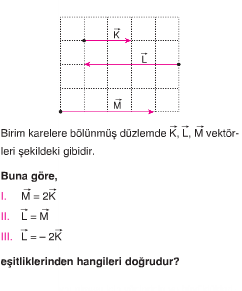 5-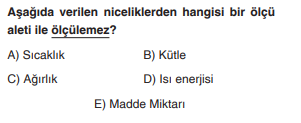 6-R1=10     R2=10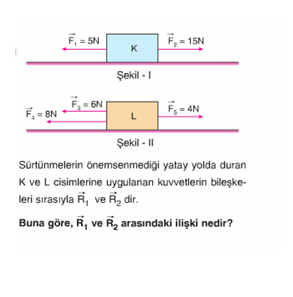 7-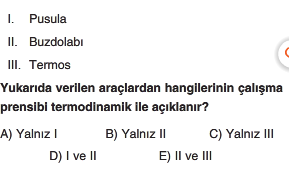 8-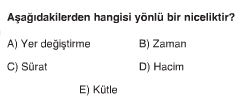 9-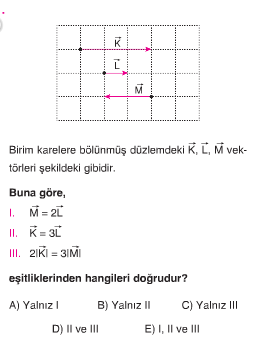 10-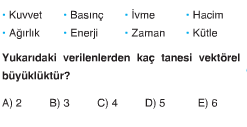 11-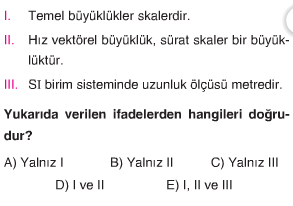 12-13-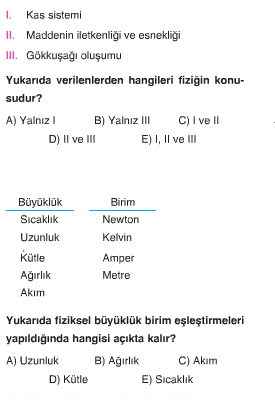 14-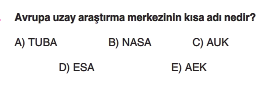 